( imię i nazwisko Rodzica kandydata)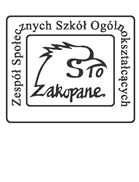 …………………………………….( telefon kontaktowy w sprawach rekrutacji)    Dyrektor    Społecznej Szkoły Podstawowej     im. Josepha Conrada    Społecznego Towarzystwa Oświatowego    w ZakopanemProszę o przyjęcie mojego dziecka do klasy …………….. w roku szkolnym 2019/2020.Dane osobowe kandydata i rodziców……………………………………				             ……………………………………………                      Data 					                  	Czytelny podpis wnioskodawcy -rodzica  kandydata Na podstawie ROZPORZĄDZENIE PARLAMENTU EUROPEJSKIEGO I RADY (UE) 2016/679 z dnia 27 kwietnia 2016 r. w sprawie ochrony osób fizycznych w związku z przetwarzaniem danych osobowych i w sprawie swobodnego przepływu takich danych oraz uchylenia dyrektywy 95/46/WE (ogólne rozporządzenie o ochronie danych) informujemy, że administratorem Pani/Pana danych osobowych jest Zespół Społecznych Szkół Ogólnokształcących STO 
w Zakopanem, ul. Kasprusie 35a.                Przetwarzanie Pani/Pana danych osobowych będzie dokonywane wyłącznie 
w celu rekrutacji, zgodnie z przepisami prawa, zwłaszcza zgodnie 
z Ustawą o systemie oświaty z  dnia 7 września 1991 r. oraz Ustawy Prawo oświatowe z dnia 14 grudnia 2016 r.Administrator danych nie będzie przekazywał Pani/Pana danych innym podmiotom, chyba że obowiązek przekazania tych danych będzie wynikał 
z przepisów prawa.Jednocześnie informujemy, że ma Pani/Pan prawo dostępu do treści swoich danych, prawo ich sprostowania,  przenoszenia oraz żądania ich usunięcia.………………………………………………….                                                                    …………………………………………………………….         miejscowość, data                                                                                                                                  podpis1.Imię/Imiona i Nazwisko kandydata Imię/Imiona i Nazwisko kandydata 2.Data urodzenia kandydataData urodzenia kandydata3.Miejsce urodzeniaMiejsce urodzenia4.PESEL kandydataw przypadku braku PESEL serię i numer paszportu lub innego dokumentu  potwierdzającego tożsamośćPESEL kandydataw przypadku braku PESEL serię i numer paszportu lub innego dokumentu  potwierdzającego tożsamość4.PESEL kandydataw przypadku braku PESEL serię i numer paszportu lub innego dokumentu  potwierdzającego tożsamośćPESEL kandydataw przypadku braku PESEL serię i numer paszportu lub innego dokumentu  potwierdzającego tożsamość5.Imię/Imiona i Nazwiska rodziców kandydataImię/Imiona i Nazwiska rodziców kandydataMatkiMatki5.Imię/Imiona i Nazwiska rodziców kandydataImię/Imiona i Nazwiska rodziców kandydataOjcaOjca6.Adres miejsca zamieszkania rodziców i kandydata Adres miejsca zamieszkania rodziców i kandydata Kod pocztowyKod pocztowyKod pocztowyKod pocztowyKod pocztowyKod pocztowyKod pocztowy6.Adres miejsca zamieszkania rodziców i kandydata Adres miejsca zamieszkania rodziców i kandydata MiejscowośćMiejscowośćMiejscowośćMiejscowośćMiejscowośćMiejscowośćMiejscowość6.Adres miejsca zamieszkania rodziców i kandydata Adres miejsca zamieszkania rodziców i kandydata Ulica Ulica Ulica Ulica Ulica Ulica Ulica 6.Adres miejsca zamieszkania rodziców i kandydata Adres miejsca zamieszkania rodziców i kandydata Numer domu /numer mieszkaniaNumer domu /numer mieszkaniaNumer domu /numer mieszkaniaNumer domu /numer mieszkaniaNumer domu /numer mieszkaniaNumer domu /numer mieszkaniaNumer domu /numer mieszkania7.Adres poczty elektronicznej i numery telefonów rodziców kandydata o ile je posiadająMatkiTelefon do kontaktuTelefon do kontaktuTelefon do kontaktuTelefon do kontaktuTelefon do kontaktuTelefon do kontaktuTelefon do kontaktu7.Adres poczty elektronicznej i numery telefonów rodziców kandydata o ile je posiadająMatkiAdres poczty elektronicznejAdres poczty elektronicznejAdres poczty elektronicznejAdres poczty elektronicznejAdres poczty elektronicznejAdres poczty elektronicznejAdres poczty elektronicznej7.Adres poczty elektronicznej i numery telefonów rodziców kandydata o ile je posiadająOjcaTelefon do kontaktuTelefon do kontaktuTelefon do kontaktuTelefon do kontaktuTelefon do kontaktuTelefon do kontaktuTelefon do kontaktu7.Adres poczty elektronicznej i numery telefonów rodziców kandydata o ile je posiadająOjcaAdres poczty elektronicznejAdres poczty elektronicznejAdres poczty elektronicznejAdres poczty elektronicznejAdres poczty elektronicznejAdres poczty elektronicznejAdres poczty elektronicznej